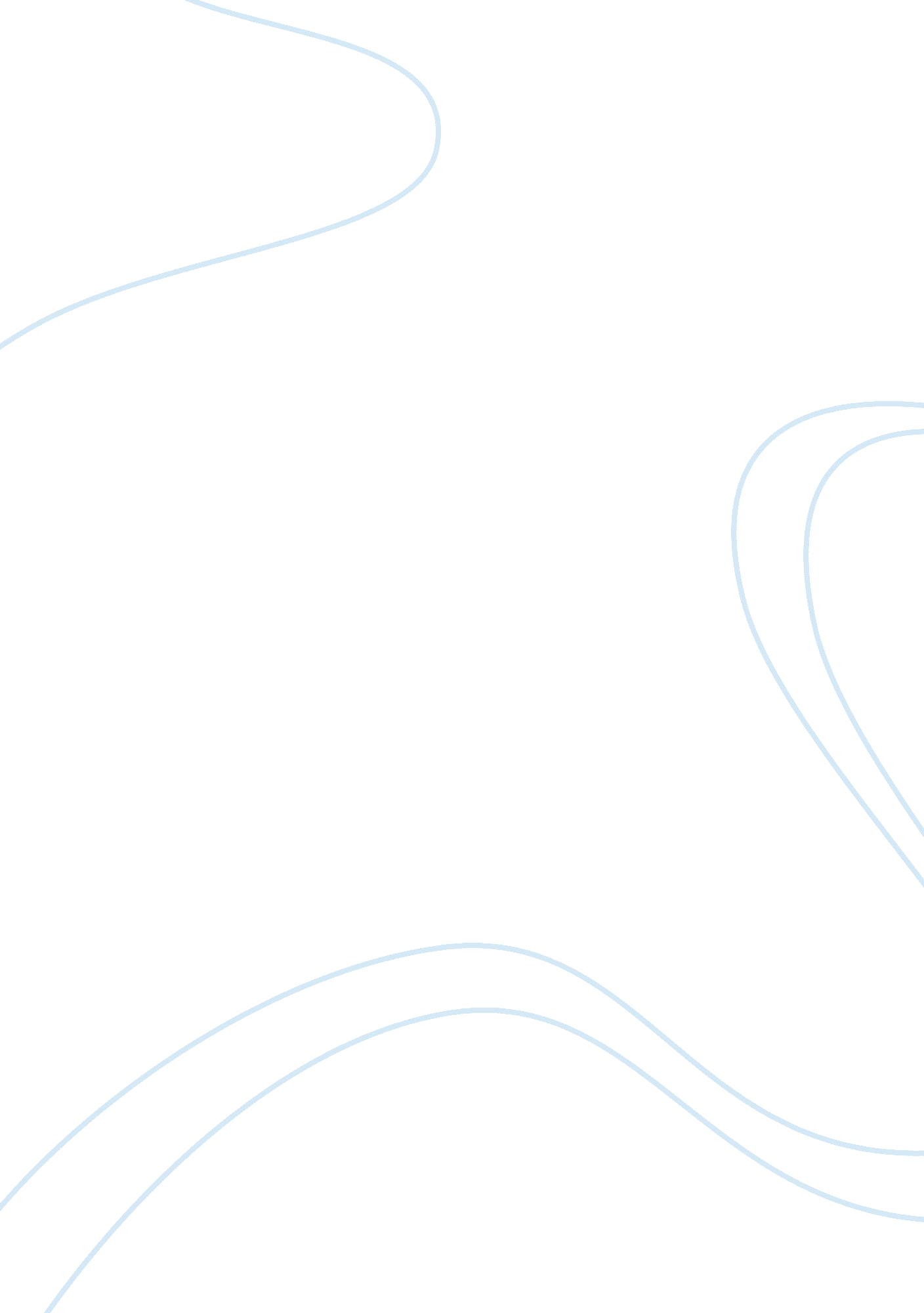 John – 275 words – college essay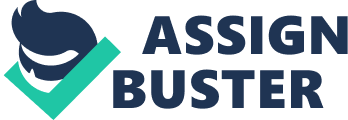 Teacher Name: Verette Redmond Subject/Grade Level: Physics 11th & 12th Date of Lesson: 10/4/2013 Lesson Objective: SWBAT or SWU… SWBAT describe objects in equilibrium and describe different types of forces in terms of the Law of InertiaLanguage Objective: Demonstration of Learning: Given a free body diagram, SWBAT describe if an object is an in equilibrium and explain what forces are causing it to be in or out.| Unit Title: DynamicsUnit Question: How do forces interact with each other to move objects? Focus TEKS/Standards: 4. P(D) calculate the effect of forces on objects, including the law of inertia, the relationship between force and acceleration, and the nature of force pairs between objectsUnit Big Goal: SWBAT correctly identify and quantify forces and determine how they interact| Agenda Item| Description| Check for Understanding/Formative Assessment| TimeAllotted| Do NowGoal(s): 0 Establish sense of urgency and purpose0 Activate prior knowledge0 Engage scholars| No Do Now today as there is a weekly Quiz.| Target Range: 5 min|| | | Hook| Students will watch the following clip to introduce themselves to inertiahttp://www. youtube. com/watch? v= u6rbrFgudLg| 2| Cycle 1Goal(s): 0 State the objective and intended learning outcome0 Introduce new material and vocabulary | Key points (3-5)Weekly Quiz will be given during this cycle over Projectile motion and circular motion.| ————————————————-CFU (What and How/Exemplar Response)————————————————-Guided Practice| Target Range: 10-15 min|| | | 20| Cycle 2 Goal(s): 0 Restate the objective and how this relates0 Provide opportunity for extension, elaboration, and exploration of the content.| Teacher will bring the class back together after the weekly assessment to begin the lesson for today. This lesson is so that students have an introduction to Newton’s First Law: The… 